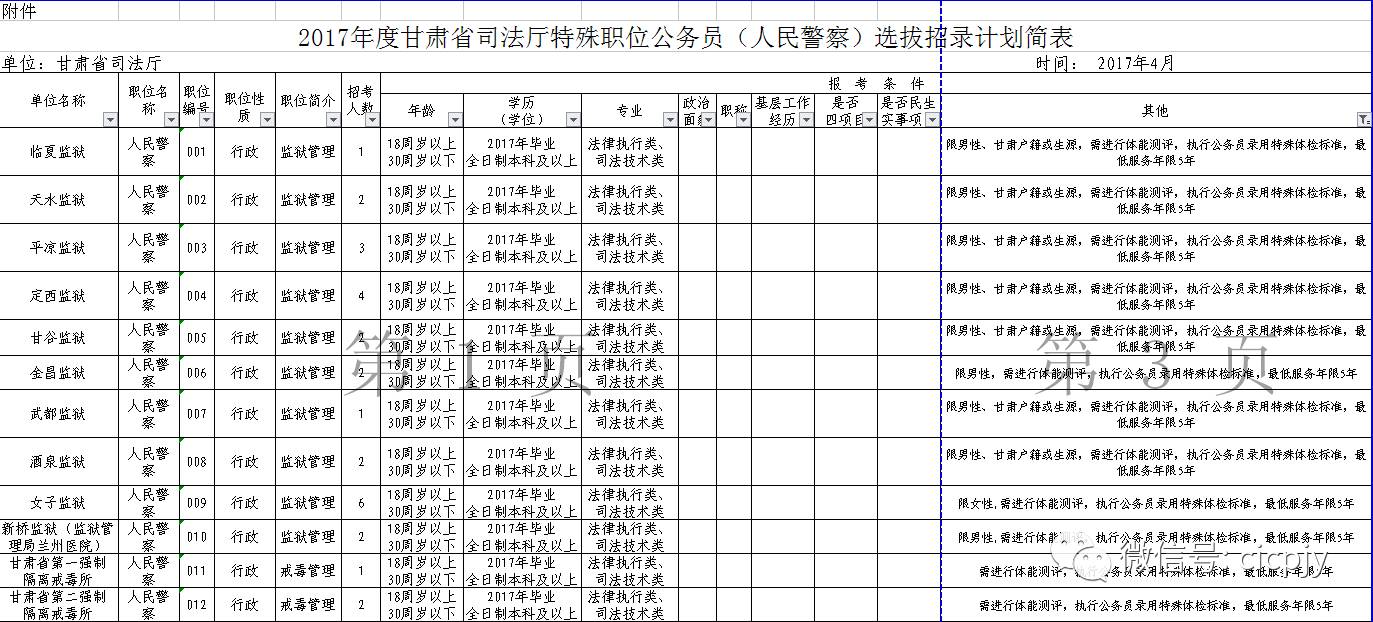 双击查看清晰图片